LICEO ELVIRA SANCHEZ DE GARCESPROFESOR JORGE LUIS PEREZ ORAMAS      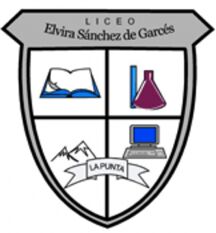 PRIMER AÑO MEDIO  / BIOLOGIA             AÑO 2021 PRIMER SEMESTREMail: jorge.luis.perez@liceoelvirasanchez.cl   +569 63521809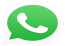 Nombre del estudiante: ___________________________  TRABAJO 2  Puntaje: 30 puntos.Objetivo:Analizar e interpretar datos para proveer de evidencias que apoyen que la diversidad de organismos es el resultado de la evolución, considerando: Evidencias de la evolución (como el registro fósil, las estructuras anatómicas homólogas, la embriología y las secuencias de ADN). Los postulados de la teoría de la selección natural. Los aportes de científicos como Darwin y Wallace a las teorías evolutivas.Orientaciones para el desarrollo de la Actividad:Este trabajo y todos debes tener evidencia en tu cuaderno y entregas de vuelta todas las respuestas en esta hoja por las vías correspondientes .Lee en el libro de texto página 12 Unidad 1 ¿Cómo ha evolucionado la vida en la tierra?Te sugerimos algunas estrategias para que hagas una buena lectura e interpretación:1. Vuelve a leer el texto
2. Usa tu conocimiento previo 
3. Lee entre líneas, usa las pistas del contexto, subraya oraciones importantes.
4. Piensa en voz alta
5. Haz un resumen
6. Ubica las palabras claves y subraya.
7. Haz predicciones
8. Visualiza
9. Organizadores de texto
10. Evalúa lo aprendido.11. Cuestiona el texto
12. ¡Para!
13. Monitorea y repara tu entendimiento
14. Parafrasea
15. Toma apuntes
16. Ajusta el ritmo en el que lees
17. Ten prioridad por alguna información
18. Proponte un objetivo como lector
19. Conexiones textuales
20. Haz una lectura rápida
21. Para, Resume, PreguntaA continuación realiza las siguientes Actividades:1- Lee detenidamente de la página 12 a la 19 y responde las preguntas de la página 19. /8puntos2- Realiza la actividad de la página 20 y 21. / 12 puntos3- Realiza la actividad de la página 22 y 23. / 10 puntos